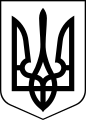 ЧОРТКІВСЬКА    МІСЬКА    РАДАВИКОНАВЧИЙ    КОМІТЕТР І Ш Е Н Н Я (проєкт)від ___________  2020 року                                                              № Про включення громадянки  Романюк Тетяни Володимирівнив списки квартирного обліку для поліпшення житлових умовРозглянувши заяву Романюк Тетяни Володимирівни, представлені матеріали, протокол житлової комісії при виконавчому комітеті міської ради № ___ від «__» _________ 2020 року,  відповідно до п. 44 Правил обліку громадян, які потребують поліпшення житлових умов, і надання їм жилих приміщень в Українській РСР, затверджених постановою Ради Міністрів Української РСР І Української Республіканської Ради Професійних Спілок від 11.12.1984 № 470, ст. 45 Житлового кодексу України, керуючись пп. 2 п. «а» ст. 30 Закону України «Про місцеве самоврядування в Україні», виконавчий комітет міської радиВИРІШИВ:1.Включити в списки квартирного обліку для поліпшення  житлових умов громадянина Романюк Тетяну Володимирівну під № ____ (перша черга) у складі  сім’ї чотири особи (заявник; батько – Романюк Володимир Ігорович, 09.03.1990 р.н., адреса проживання - вул. Князя Володимира Великого, 22 кв. 35; син - Романюк Назар Володимирович, 18.08.2013 р.н.; дочка - Романюк Анастасія Володимирівна, 07.06.2016 р.н.), зареєстрованих в місті Чорткові, вулиця Січинського, 1 квартира 16.2.Копію рішення направити заявникові.3.Контроль за виконання цього рішення покласти на заступника міського голови з питань діяльності виконавчих органів міської ради Романа Тимофія .Міський голова                                                            Володимир ШМАТЬКОГуйван І.Тимофій Р.